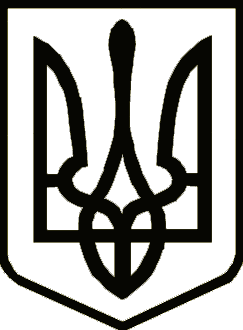  УКРАЇНАЧЕРНІГІВСЬКА  РАЙОННА  РАДАЧЕРНІГІВСЬКОЇ ОБЛАСТІвул.Шевченка,48,м.Чернігів,14027,тел./факс.(0462)676-958,e-mail:chernihiv-rаyrada@ukr.net,код ЄДРПО 24843051Пояснювальна запискадо рішення районної ради «Про призначення директора комунального закладу «Чернігівська районна централізована бібліотечна система» Чернігівської районної ради Чернігівської області»         Відповідно до  розпорядження  голови  районної ради  від  22 грудня 2014 року № 52-К «Про звільнення  Пирковської В.А. з посади  директора комунального  закладу «Чернігівська районна  централізована бібліотечна система» Чернігівської  районної  ради  Чернігівської  області» Пирковська В.А. звільнена з займаної посади згідно з поданою заявою від 18 грудня 2014 року.            15 січня 2015 року надійшла заява про призначення на посаду директора комунального закладу «Чернігівська районна централізована бібліотечна система» Чернігівської районної ради Чернігівської області.Курданов Андрій Леонідович має значний досвід роботи на керівних посадах – працював  директором школи, заступником голови Чернігівської районної державної адміністрації, генеральним директором Національного архітектурно-історичного заповідника «Чернігів стародавній». Андрій Леонідович є також  відомим   краєзнавцем:  з 2007 року голова Чернігівської районної організації краєзнавців, член Національної спілки краєзнавців України. Автор книг “Пакуль на зламі століть” (1996 р.) та “Голос пам’яті. Історія села Пакуль та його околиць” (1998 р.). Працюючи в Чернігівській районній державній адміністрації в 2003 році вніс пропозицію по виготовленню та веденню в сільських радах Літописів територіальних громад району. Опікувався виданням книжок про Чернігівський район В.М. Сапона, В.В. Зайченко, Л.В. Студьонової, Л.О. Махіної, С.М. Горобця, К.М. Матвієнка, Ю.В. Ярошенка. З 2007 року спільно з науковцями та краєзнавцями видано чотири збірники з історії селища Седнів та сіл Шестовиця, Пакуль, Дніпровське. Підготовлено до друку матеріали збірника про Старий Білоус та готуються про село Ведильці. У 2013 році видано книгу про відомих людей району “Літопис доль та днів минулих”. Підготовлено матеріали до другої книги “Літопис доль…” про загиблих воїнів у вересні 1941 та 1943 рр. у селах району, про мешканців сіл, які допомагали пораненим воїнам, сприяли визволенню сіл у вересні 1943 року та вшановували їх пам’ять.З 2008 року започаткував електронний варіант відеокниги про Чернігівський район “Пізнай свій рідний край”. Готується до презентації дев’ятий диск з відеоматеріалами про відомих людей та події в сільських громадах району.           Курданов А.Л. сприяв надходженню нових видань до сільських бібліотек від Товариства “Чернігівське земляцтво у Києві” та місцевих авторів, які презентувалися на краєзнавчих конференціях району. Начальник відділу комунального майна виконавчого апарату районної ради				        В.О.Маслюк